Домашнее задание для 2 ДОП, от 15.11./18.11.23.Тональность "Фа мажор".Те, кого не было на уроке, перепишите себе в тетрадь построение гаммы в тональности "Фа мажор".Обратите внимание, что в тональности "Фа мажор" появился новый ключевой знак си-бемоль. Запомните его! 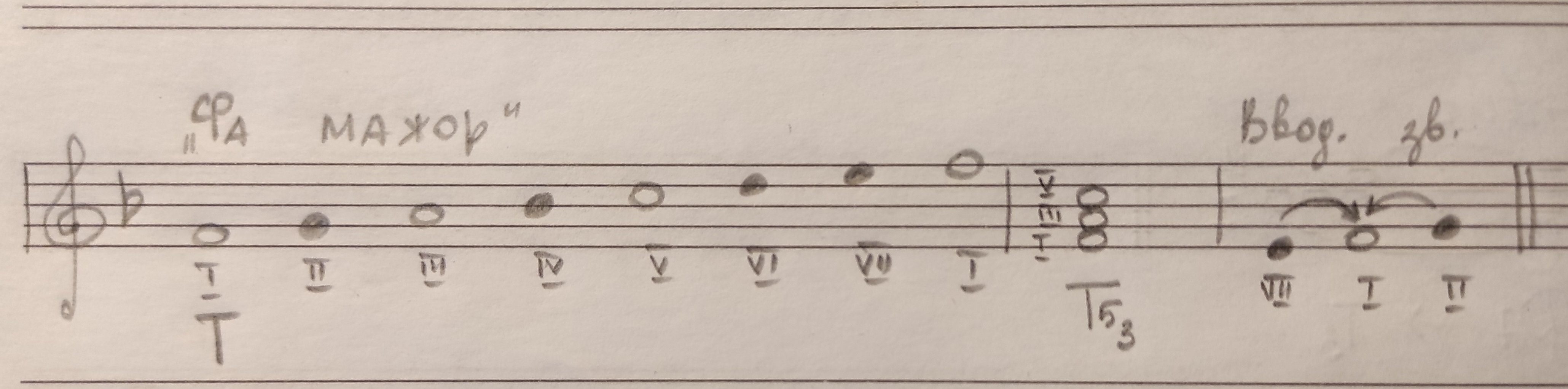 Интервал. Письменно в тетради выполнить два задания. 1 задание. Вспомните правило построение ч4, какие есть исключения из этого правила. И от заданного звука постройте только ч4 вверх: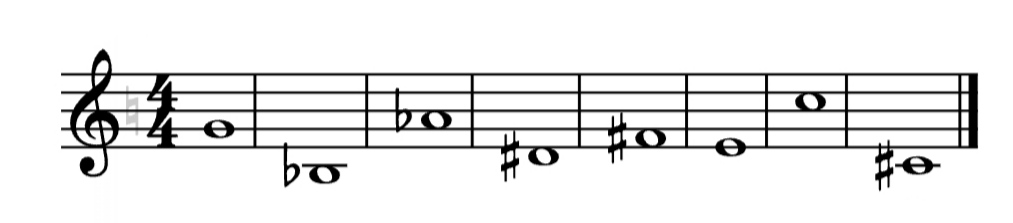 2 задание. Определить построенный интервал и подписать его: ч1, м2, б2, м3, б3, ч4, ч8.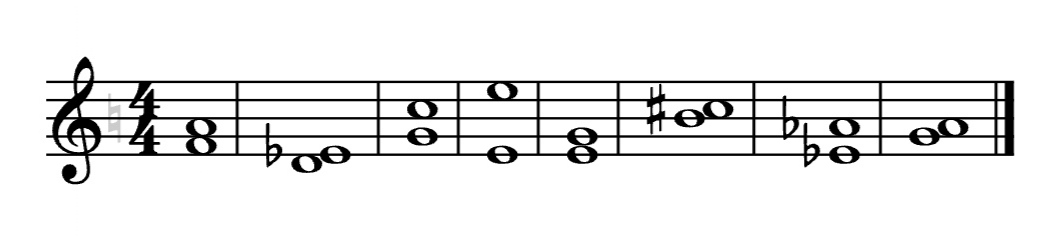 